21UCT502- Human Computer Interaction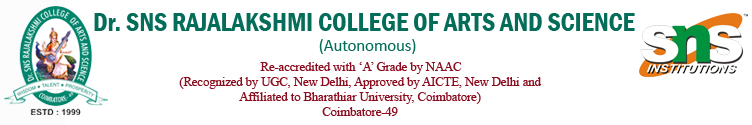 UNIT I SESSION	:	1                            				 TOPIC	: 	Introduction Human Computer InterfaceIndustry/Tech      :   Computer Architecture Industry 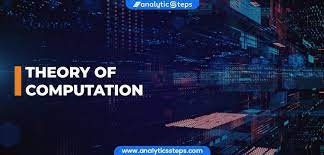 Problem statement: To understand about the Introduction of human computer Interface. Objective	:	To gain the knowledge about HCI.  Outcome	: 	Student will be able to know about HCIClass delivery planProject/ HW/ Assignment – assessment/evaluation planTEXT(S)Text Book of Alan Dix Janet Finlay, Grecory D. Abowd Russell Bealc  Human Computer Interaction.REFERENCE MATERIALSE-RESOURCES     1.www.tutorialspoint.com › 2.https://computingstudy.wordpress.com/theory-of-computationTime in MinutesContentStudent engagement techniqueSkill coveredDT stage*Resource needed #5Introduction to the Human computer InterfaceDiscussionCognitive, Emotional, SocialDefine human computer interaction15The Human Introduction Introduction to Input/output channelsRandom picker Cognitive, Social, Emotional1.Explain about human memory 2.Define the Input and Output channels Label15Design Focus : What is middle?Human MemoryThinkingReasoningLectureCognitive, Emotional ,Social Explain in detail about Design Focus what is middle?10Problem Solving Cashing 7+_2 RevisitedHuman Error & False MemoryDebates, LectureCognitive, Social, Emotional1.Construct Problem Solving2.Summarize the Human Error.3.Classify the short note on False Memory5Recall the TopicQuizCognitive, EmotionalCompare the difference between human error and human factorTopicBlooms levelsAssessment methodResource neededIntroduction to HCIUnderstandAssignment on Problem SolvingRandom picker